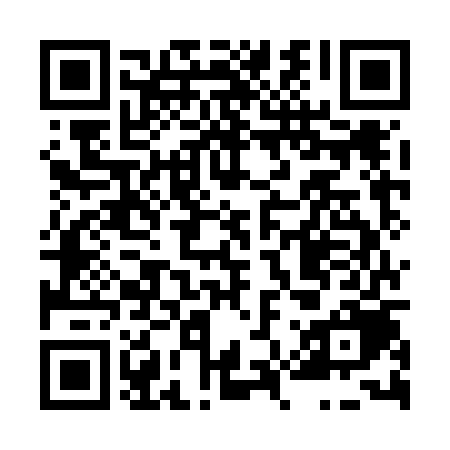 Ramadan times for Bezdedice, Czech RepublicMon 11 Mar 2024 - Wed 10 Apr 2024High Latitude Method: Angle Based RulePrayer Calculation Method: Muslim World LeagueAsar Calculation Method: HanafiPrayer times provided by https://www.salahtimes.comDateDayFajrSuhurSunriseDhuhrAsrIftarMaghribIsha11Mon4:344:346:2312:114:066:006:007:4312Tue4:324:326:2112:114:076:026:027:4513Wed4:294:296:1912:114:096:036:037:4614Thu4:274:276:1612:104:106:056:057:4815Fri4:254:256:1412:104:116:076:077:5016Sat4:224:226:1212:104:136:086:087:5217Sun4:204:206:1012:094:146:106:107:5418Mon4:174:176:0812:094:156:126:127:5519Tue4:154:156:0512:094:166:136:137:5720Wed4:124:126:0312:094:186:156:157:5921Thu4:104:106:0112:084:196:166:168:0122Fri4:074:075:5912:084:206:186:188:0323Sat4:054:055:5712:084:226:206:208:0524Sun4:024:025:5412:074:236:216:218:0725Mon4:004:005:5212:074:246:236:238:0926Tue3:573:575:5012:074:256:256:258:1127Wed3:543:545:4812:064:266:266:268:1328Thu3:523:525:4612:064:286:286:288:1529Fri3:493:495:4312:064:296:296:298:1730Sat3:473:475:4112:064:306:316:318:1931Sun4:444:446:391:055:317:337:339:211Mon4:414:416:371:055:327:347:349:232Tue4:384:386:351:055:347:367:369:253Wed4:364:366:321:045:357:377:379:274Thu4:334:336:301:045:367:397:399:295Fri4:304:306:281:045:377:417:419:316Sat4:274:276:261:045:387:427:429:337Sun4:254:256:241:035:397:447:449:358Mon4:224:226:211:035:407:457:459:389Tue4:194:196:191:035:427:477:479:4010Wed4:164:166:171:025:437:497:499:42